Computing Long Term Plan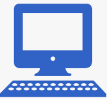 Computing Long Term PlanComputing Long Term PlanComputing Long Term PlanComputing Long Term PlanComputing Long Term PlanComputing Long Term Plan          Unit 1Unit 2Unit 3Unit 4Unit 5EYFSYear A + BComputing systems and networksUsing a computer(All 5 lessons)Programming 1All about instructions(All 5 lessons)Programming 2Exploring hardware(4 lessons: 1-4 only)Data handlingIntroduction to data(4 lessons: 1-4 only)N/AKey Stage 1Year AComputing systems and networksImproving mouse skills(3 lessons: 1-3 only)Programming 1Algorithms unplugged (4 lessons: 1, 2 , 4 and 5 only)Creating mediaDigital imagery (Option 1: Google) (Option 2: Microsoft Office 365) (3 lessons: 1-3 only)Programming 2Bee-bot (Option 1: Bee-Bot) (Option 2: Virtual Bee-Bot) (4 lessons: 1, 3, 4 and 5 only)Online safetyOnline safety Y1 (All 4 lessons)Key Stage 1Year BComputing systems and networks 1What is a computer? (3 lessons: 1, 2 and 5 onlyProgramming 1Algorithms and debugging (4 lessons: 1, 2, 4 and 5 only)Data HandlingInternational Space Station (3 lessons: 1, 3 and 5 only)Programming 2ScratchJr (4 lessons: 1, 2, 4 and 5 onlyOnline safetyOnline safety Y2 (4 lessons: Teach all five by combining lessons 3 and 4)Computing Long Term PlanComputing Long Term PlanComputing Long Term PlanComputing Long Term PlanComputing Long Term PlanComputing Long Term PlanComputing Long Term Plan          Unit 1Unit 2Unit 3Unit 4Unit 5Lower Key Stage 2Year AComputing systems and networks 1Networks and the internet (Option 1: Google) (Option 2: Microsoft Office 365) (3 lessons: 1, 3 and 5 only)Computing systems and networks 3Journey inside a computer (3 lessons: 1, 2 and 5 only)Creating mediaVideo trailers(Using devices other than iPads)  (4 lessons: 1-4 only)ProgrammingProgramming: Scratch (4 lessons: 1, 2, 3 and 5 only)Online safetyOnline safety Y3 (All 4 lessons)Lower Key Stage 2Year BComputing systems and networksCollaborative learning (Option 1: Google) (Option 2: Microsoft Office 365) (4 lessons: 1, 3, 4 and 5)Programming 1Further coding with Scratch (Option 1: Google) (Option 2: Microsoft Office 365) (3 lessons: 2-4 only)Data HandlingInvestigating weather (Option 1: Google) (Option 2: Microsoft Office 365) (3 lessons: 1, 3, 4 and 5)Programming 2Computational thinking (4 lessons: 1-4 only)Online safetyOnline safety Y4 (4 lessons: 1, 2, 3 and 5)Upper Key Stage 2Year AComputing systems and networksSearch engines (Option 1: Google) (Option 2: Microsoft Office 365) (4 lessons: 1-4)Data HandlingMars Rover 1 (3 lessons: 1, 2 and 4)Creating mediaStop motion animation (Option 1: Stop Motion Studio) (Option 2: with cameras) (4 lessons: 1-4)ProgrammingProgramming music (Option 1: Sonic Pi) (Option 2: Scratch) (4 lessons: 1-4)Online safetyOnline safety Y5 (3 lessons: 1, 4 and 5)Upper Key Stage 2Year BComputing systems and networksBletchley Park (Option 1: Google) (Option 2: Microsoft Office 365) (3 lessons: 1-3)Data HandlingBig data 1 (4 lessons: 1, 3, 4 and 5)Creating mediaHistory of Computers (3 lessons: 3-5)ProgrammingIntro to Python (4 lessons: 1-4)Online safetyOnline safety Y6 (4 lessons: 1, 2, 4 and 6)